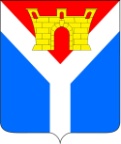 АДМИНИСТРАЦИЯУСТЬ-ЛАБИНСКОГО ГОРОДСКОГО ПОСЕЛЕНИЯУСТЬ-ЛАБИНСКОГО РАЙОНАП О С Т А Н О В Л Е Н И Еот 17.10.2022							                         № 712г. Усть-ЛабинскОб ограничении дорожного движения транспортных средств по улице Ленина (на перегоне между улицей Мира и 
улицей Коммунистической) в городе Усть-ЛабинскеВ целях обеспечения безопасности дорожного движения в период проведения репетиции мероприятия, посвященному Дню народного единства, ограничить движение по улице Ленина (на перегоне между улицей Мира и улицей Коммунистической) в городе Усть-Лабинске, в соответствии с Федеральным законом от 10 декабря 1995 г. № 196-ФЗ «О безопасности дорожного движения», статьей 14 Федерального  закона от 6 октября 2003 г.         № 131-ФЗ «Об общих принципах организации местного самоуправления в Российской Федерации»,  п о с т а н о в л я ю:1. Ограничить дорожное движение транспортных средств по улице  Ленина (на перегоне между улицей Мира и улицей Коммунистической) в городе            Усть-Лабинске  30 октября и 02 ноября  2022 года в период с 13-30 ч. по 15-30 ч. 2. Рекомендовать отделу Министерства внутренних дел России по 
Усть-Лабинскому району (Пачков Г.А.) обеспечить контроль за соблюдением Правил дорожного движения в рамках реализации мероприятий по улице  Ленина (на перегоне между улицей Мира и улицей Коммунистической) в городе Усть-Лабинске.3. Отделу по общим и организационным вопросам администрации 
Усть-Лабинского городского поселения Усть-Лабинского района 
(Владимирова М.А.) обнародовать настоящее постановление на официальном сайте администрации Усть-Лабинского городского поселения Усть-Лабинского района в информационно-телекоммуникационной сети «Интернет» и на информационных стендах муниципального бюджетного учреждения культуры «Центральная районная библиотека муниципального образования 
Усть-Лабинский район».4. Контроль за выполнением настоящего постановления возложить на заместителя главы Усть-Лабинского городского поселения Усть-Лабинского района Титаренко А.Г.5. Постановление вступает в силу после его официального обнародования.Глава Усть-Лабинского городского поселенияУсть-Лабинского района                                                                 С.А. Гайнюченко